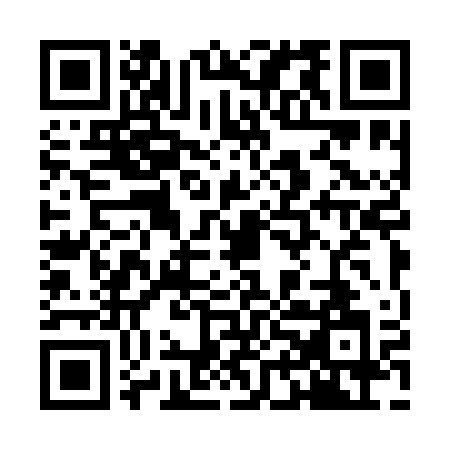 Prayer times for Vale de Milho de Cima, PortugalWed 1 May 2024 - Fri 31 May 2024High Latitude Method: Angle Based RulePrayer Calculation Method: Muslim World LeagueAsar Calculation Method: HanafiPrayer times provided by https://www.salahtimes.comDateDayFajrSunriseDhuhrAsrMaghribIsha1Wed4:516:331:296:248:2610:022Thu4:496:321:296:248:2710:033Fri4:486:311:296:258:2810:044Sat4:466:301:296:258:2910:065Sun4:456:281:296:268:3010:076Mon4:436:271:296:268:3110:097Tue4:416:261:296:278:3210:108Wed4:406:251:296:278:3310:119Thu4:386:241:296:288:3410:1310Fri4:376:231:296:288:3510:1411Sat4:356:221:296:298:3610:1612Sun4:346:211:296:298:3610:1713Mon4:326:201:296:308:3710:1814Tue4:316:191:296:308:3810:2015Wed4:306:181:296:318:3910:2116Thu4:286:171:296:318:4010:2217Fri4:276:171:296:328:4110:2418Sat4:266:161:296:328:4210:2519Sun4:246:151:296:338:4310:2620Mon4:236:141:296:338:4410:2821Tue4:226:141:296:348:4510:2922Wed4:216:131:296:348:4510:3023Thu4:206:121:296:358:4610:3124Fri4:186:111:296:358:4710:3325Sat4:176:111:296:368:4810:3426Sun4:166:101:296:368:4910:3527Mon4:156:101:296:378:4910:3628Tue4:146:091:306:378:5010:3729Wed4:136:091:306:388:5110:3930Thu4:136:081:306:388:5210:4031Fri4:126:081:306:398:5210:41